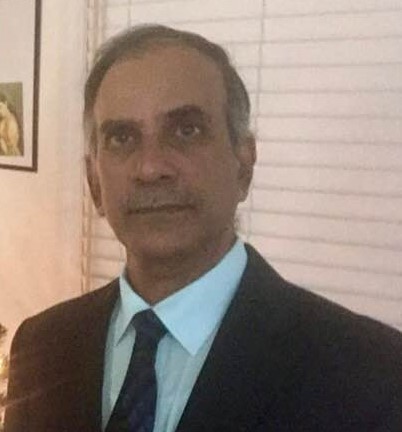 P.R. Subramanian (P.R.S.) is the Chief Financial Officer (CFO) and Director of NIIT (USA) Inc., a multinational company globally recognized for its learning management and training delivery solutions. He began his career with NIIT in 1990 at their Delhi offices, rising in ranks to manage the finance and accounts of NIIT’s first global operations in the United States. Through dedication, passion, and his financial expertise, he has contributed to NIIT’s growth as a global corporation, including its operations in Europe and Asia Pacific. He has over thirty years of functional and practical experience in corporate accounts, finance, and international taxation, and is well recognized and commended for his expertise in mergers and acquisitions, as well as spin-offs. Previously, he was on the Board of Directors for the Georgia Indo-American Chamber of Commerce and was part of the Executive Committee for TiE Atlanta. He enjoys exploring and overcoming challenges relating to business growth and sustainability, making him proficient in the field of financial diversification and corporate strategy. 